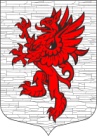 СОВЕТ ДЕПУТАТОВМУНИЦИПАЛЬНОГО ОБРАЗОВАНИЯЛОПУХИНСКОЕ СЕЛЬСКОЕ ПОСЕЛЕНИЕМО ЛОМОНОСОВСКИЙ МУНИЦИПАЛЬНЫЙ РАЙОНЛЕНИНГРАДСКОЙ ОБЛАСТИтретий созыв__ сентября  2015года                                                                      д. ЛопухинкаРЕШЕНИЕ № ___Отчет о численности муниципальных служащихорганов местного самоуправления Лопухинского СП,работников муниципальных учреждений и фактическихзатратах на их денежное содержание за 1-е полугодие 2015  года Рассмотрев представленный отчет о численности муниципальных служащих органов местного самоуправления, работников муниципальных учреждений  и о фактических затратах на их денежное содержание за  1-е полугодие 2015года, в  соответствии с п. 6 ст. 52 Федерального закона № 131-ФЗ от 06.10.2003 г. «Об общих принципах организации местного самоуправления в Российской Федерации», совет депутатов Лопухинского  сельского поселения р е ш и л:1. Утвердить отчет о численности муниципальных служащих органов местного самоуправления, работников муниципальных учреждений  и о фактических затратах на их денежное содержание за  1-е полугодие  2015  года согласно приложению.2.Разместить (обнародовать) настоящее решение на официальном сайте МО Лопухинское сельское поселение в информационно-телекоммуникационной сети Интернет.Глава муниципального образования:                                       Ю.Г. РомановЛопухинское сельское поселение   Приложение № 1К решению Совета депутатов МО Лопухинское СП№____ от ___ сентября 2015 годаОтчетО численности муниципальных служащих органов местного самоуправления и о фактических затратах на их денежное содержание за 1-е полугодие 2015годаФактические расходы (зарплата и начисления на заработную плату).Наименование подразделаКод                                 бюджетной        классификацииУтверждено должностей в штатном расписании на конец отчетного периодаФактическая численность Фактические расходы на содержание  тыс. руб.12345Содержание органов местного самоуправления:                                       в т. ч.                                                     11112404,3- глава администрации0104 9900121 11444,4- муниципальные служащие0104 9900021881723,6- немуниципальные служащие0104 9900021 22236,3Подведомственные учреждения:              в т.ч.22,518,51960,3- Библиотека0801 9210022 3,53,5386,3- Дом культуры д. Глобицы0801 922002319151574,0